PLANNINGLundi 14h15 – 15h15 Adultes – ActiGym’ SeniorsMardi 09h00 – 10h00 Gym Seniors	  19h30 – 20h30 Adultes Aéro move                                             Cardio-Cross training	  20h30 – 21h30 Adultes – PilatesMercredi 19h00 – 20h30 Adultes – Renforcement                       Musculaire & Etirements                       (Lia-Step)Jeudi          10h30 – 11h30 Adultes Gym douce                       ActiGym’ SeniorsVendredi    19h00 – 20h00 Adultes– Cardio Fit, Renfo,                                                    Relax-Strech (Lia-Step)Samedi          9h30 – 10h30 Acti’march(en extérieur)Pas de cours pendant les vacances scolaires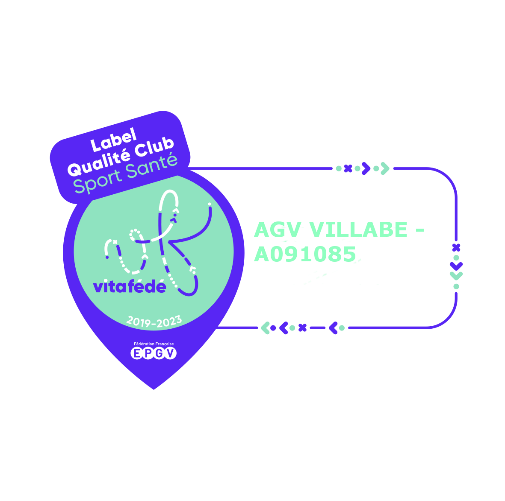 Site internethttps://agv-villabe.site123.meLUNDIAvec VéroniqueActi’Gym Adultes :Les cours permettent d’avoir une bonne condition physique, d’améliorer et de préserver votre capital santé. Plusieurs activités sont proposées : souplesse, renforcement musculaire, habileté motrice, équilibre mémoire….MARDIAvec EvelyneGym Seniors : Garder une bonne condition physique. Préserver votre équilibre et votre mémoire. Avec des animations collectives, du renforcement musculaire adapté à chacun, des techniques d’étirement. Mais aussi avoir des liens sociaux. Participer à de nombreuses activités travaillant doucement et correctement le corps dans toutes ses formes. Avec Stéphanie Aéro move cardio – Cross training - Adultes : Renforcement musculaire. Amélioration de la capacité cardio-respiratoire. Amélioration de la coordination. Amélioration du rapport au corps. Pilate – Adules : Vous allez travailler sur : La respiration. La concentration. Le contrôle. La fluidité, tous les mouvements sont lents et fluides, sans à-coup. Le centrage : il faut enchaîner les exercices dans un ordre précis. La relaxation.MERCREDIAvec SoniaAdultes – Renforcement musculaire & étirementsPermet de renforcer le haut du corps (Dorsaux, triceps, biceps, pectoraux…) Le bas du corps (fessier, quadriceps, ischios, mollets…). Les abdominaux (les grands droits, les obliques…).JEUDIAvec LauraGym Douce Bien être Adultes - ActiGym’ Seniors :Objectifs du cours identiques à ceux du lundi.VENDREDI                                       Avec ThéoAdultes – Cardio Fit, Renforcement, Relax-StrechObjectifs : Améliorer votre capacité cardio-vasculaire, Etirements et récupération, Amélioration des amplitudes de mouvement, Gain de souplesse, Mobilité articulaire. SAMEDIActi’march en extérieur.Activités cardio-vasculaires bienfaisantes pour votre santé. C’est une marche dynamique pratiquée de façon continue pendant 45 minutes sur terrain plat avec une fréquence cardiaque personnalisée à respecter et à raison de 2 séances par semaine (un cours et une autonomie). Chacun évolue à son rythme !COMMENT S’INSCRIRE ?Au forum des AssociationsAinsi qu’aux cours le lundi qui suitLa fiche d’inscription complétée1 photo d’identitéPour une première inscription : Un certificat médical du médecin traitant précisant que vous êtes apte à faire de la gymnastique.Pour un renouvellement : Le questionnaire de santé rempli par vos soins.Le règlement par chèque à l’ordre de l’AGV de VILLABÉ.Seuls les dossiers complets seront acceptés.TARIFS POUR L’ANNÉE                  Lic* = Licence FFEPGV Gym équilibre		115 € + 29,50 € Lic* Acti’march seul 	115 € + 29,50 € lic* Un cours 		145 € + 29,50 € Lic*           Forfait adultes et séniors2 cours et plus 		185 € + 29,50 € Lic* Hors Villabé	supplément	25 €RÈGLEMENTPossibilité de régler en plusieurs chèques 6 maximum.Chèques ANCV (Sport uniquement).Espèces.CONTACTSAdresse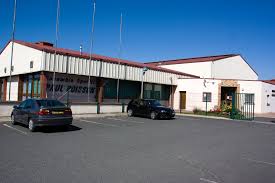 Gymnase Paul PoissonRue du Chemin Vert - 91100 VILLABÉLe sport santé n’est pas un « remède médical » C’est une philosophie qui vous permet d’être à l’écoute de votre corps, de ses rythmes et de ses besoins. Respirer, découvrir, échanger, apprendre ensemble : plus qu’une simple activité physique, c’est un moment de convivialité et de partage.                                                                 agv-villabe.site123.me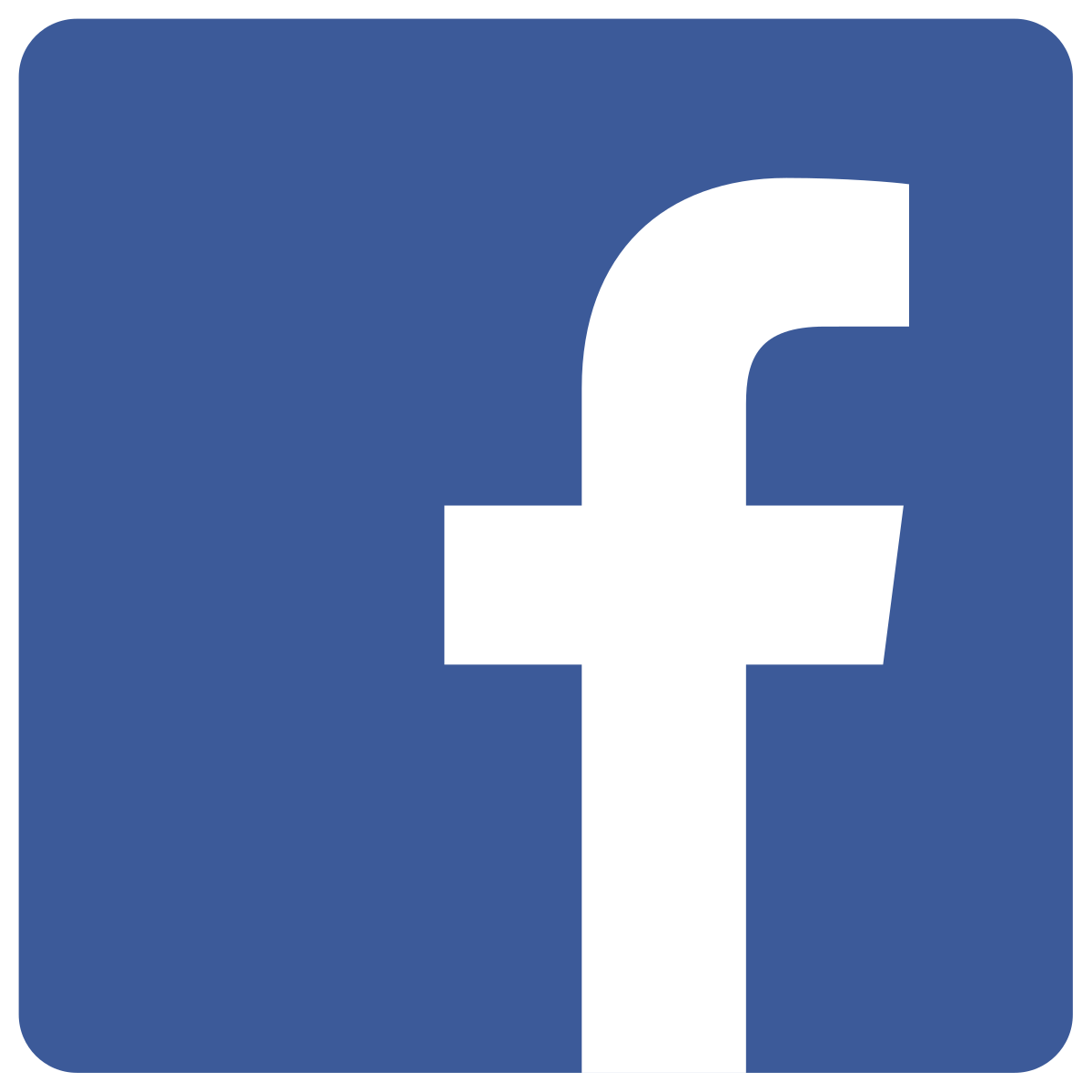 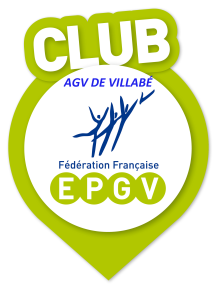 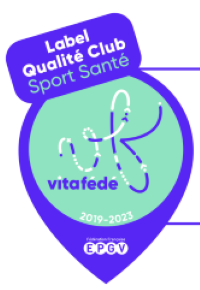 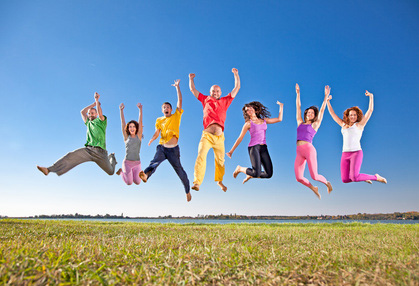 La F.F.E.P.G.V (Fédération Française d’Education Physique et de Gymnastique Volontaire) est une fédération multisports qui réunit plus de 516.300 licenciés au sein de 6 000 clubs. Complice de votre équilibre et de votre bien être, il vous aide à faire du bien à votre corps, quand vous le souhaitez, en toute sérénité. Pratiqué en douceur, il reste un loisir : pas de compétition ! Pour mieux développer vos capacités, c’est vous qui fixez vos objectifs, dosez votre effort, évaluez vos progrès. Tous nos animateurs sont licenciés de la Fédération Française d’Education Physique et de Gymnastique Volontaire.Fédération Française d’Education Physique et de Gymnastique Volontaire (F.F.E.P.G.V) 41/43 rue de Reuilly - 75012 PARIS